Este formulario debe ser completado por el equipo FIT del niño(a) y entregado al LEA por el FSC al menos 30 dias antes de la Conferencia de Transición.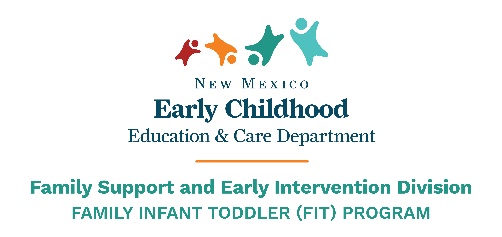 La Fecha de Hoy: Otra Información:Al firmar esta forma, estoy de acuerdo en que _________________ (Agencia de Proveedores de FIT) ha revisado la información en este formulario conmigo/nosotros. Otros documentos que se enviarán con este formulario incluyen: MCHAT, Exámenes Auditivos, Detección de Visión, Evaluación Multidisciplinaria Inicial Amplia (CME), la IFSP actual del niño, y la forma Consentimiento para Intercambiar Información firmada. La información de sailad de ECO se enviará al momento que se de alta de la Agencia de Proveedores de FIT.Información del Niño(a)Información del Niño(a)Información del Niño(a)Información del Niño(a)Información del Niño(a)Información del Niño(a)Nombre: Nombre: Incial del Segundo Nombre: Incial del Segundo Nombre: Apellido: Apellido: El Idioma Primario del Niño(a):   El Idioma Primario del Niño(a):   El Idioma Primario de los Padres:    El Idioma Primario de los Padres:    El Idioma Primario de los Padres:    Fecha de Nacimiento:Edad Cronológica: Edad Cronológica: Diagnóstico del Niño(a) (si es aplicable): Diagnóstico del Niño(a) (si es aplicable): Diagnóstico del Niño(a) (si es aplicable): Diagnóstico del Niño(a) (si es aplicable): Información del programa FITInformación del programa FITInformación del programa FITInformación del programa FITInformación del programa FITInformación del programa FITAgencia de FIT: Agencia de FIT: Agencia de FIT: Agencia de FIT: Coordinador de Servicios Familiares: Coordinador de Servicios Familiares: Información de contacto de La Agencia FIT: Información de contacto de La Agencia FIT: Información de contacto de La Agencia FIT: Información de contacto de La Agencia FIT: Información de contacto de La Agencia FIT: Información de contacto de La Agencia FIT: Niveles Actuales del Desarrollo/Información(La evaluación debe contener información de su herramienta de evaluación continua (AEPS, & HELP, y/o herramientas específicas de NMSD Y NMSBVI) Y la IDA. La evaluación se considera actual si se realiza dentro de los seis meses siguientes a la fecha de la conferencia de transición).Niveles Actuales del Desarrollo/Información(La evaluación debe contener información de su herramienta de evaluación continua (AEPS, & HELP, y/o herramientas específicas de NMSD Y NMSBVI) Y la IDA. La evaluación se considera actual si se realiza dentro de los seis meses siguientes a la fecha de la conferencia de transición).Niveles Actuales del Desarrollo/Información(La evaluación debe contener información de su herramienta de evaluación continua (AEPS, & HELP, y/o herramientas específicas de NMSD Y NMSBVI) Y la IDA. La evaluación se considera actual si se realiza dentro de los seis meses siguientes a la fecha de la conferencia de transición).Niveles Actuales del Desarrollo/Información(La evaluación debe contener información de su herramienta de evaluación continua (AEPS, & HELP, y/o herramientas específicas de NMSD Y NMSBVI) Y la IDA. La evaluación se considera actual si se realiza dentro de los seis meses siguientes a la fecha de la conferencia de transición).Niveles Actuales del Desarrollo/Información(La evaluación debe contener información de su herramienta de evaluación continua (AEPS, & HELP, y/o herramientas específicas de NMSD Y NMSBVI) Y la IDA. La evaluación se considera actual si se realiza dentro de los seis meses siguientes a la fecha de la conferencia de transición).Niveles Actuales del Desarrollo/Información(La evaluación debe contener información de su herramienta de evaluación continua (AEPS, & HELP, y/o herramientas específicas de NMSD Y NMSBVI) Y la IDA. La evaluación se considera actual si se realiza dentro de los seis meses siguientes a la fecha de la conferencia de transición).Instrumentos de Evaluación UtilizadosFecha ConducidaFecha ConducidaConducida por (nombre ylicencia/certificación)Conducida por (nombre ylicencia/certificación)Información de Contacto¿Tiene este Niño(a) una Evaluación del ECEP?     Si     O         No¿Está el/la niño(a) en una lista de Espera ECEP?        Si     O         NoEn caso afirmativo, fecha de la evaluación del ECEP:  Si el/la niño(a) está en la lista de espera, indique el período de tiempo esperado (Si lo sabe):DominioDescripción del Funcionamiento del Niño(a)Por favor, incluya las fortalezas del niño(a), así como las áreas de necesidad, y cómo estas áreas están afectando el funcionamiento del niño(a) en las actividades diarias e interacciones con otros, especialmente compañeros de la misma edad. Incluya cualquier estrategia o adaptación exitosa que actualmente apoyan el aprendizaje del niño(a).Nivel de Desarrollo (rango de edad)Porcentaje de Retraso (de la IDA) *Comunicación (Receptiva Y Expresiva) No enumere únicamente los elementos de la evaluación. Incluya cualquier actividad apropiada para la edad que el/la niño(a) pueda realizar independientemente o puede hacer con apoyo. ¿Cómo es la participación? Por favor, incluya cualquier historial de desarrollo pertinenteRango de Edad:Porcentaje de Retraso:Habilidades Motoras FinasNo enumere únicamente los elementos de evaluación. Incluya cualquier actividad apropiada para la edad que el/la niño(a) puede realizar independientemente o puede hacer con apoyo. ¿Cómo es la participación? Por favor, incluya cualquier historial de desarrollo pertinente.Rango de Edad:Porcentaje de Retraso:Capacidad Motora BrutaNo enumere únicamente los elementos de evaluación. Incluya cualquier actividad apropiada para la edad que el/la niño(a) puede realizar independientemente o puede hacer con apoyo. ¿Cómo es la participación? Por favor, incluya cualquier historial de desarrollo pertinente.Rango de Edad:Porcentaje de Retraso:Adativa/ Autoayuda No enumere únicamente los elementos de evaluación. Incluya cualquier actividad apropiada para la edad que el/la niño(a) puede realizar independientemente o puede hacer con apoyo. ¿Cómo es la participación? Por favor, incluya cualquier historial de desarrollo pertinente.Rango de Edad:Porcentaje de Retraso:CognitivoNo enumere únicamente los elementos de evaluación. Incluya cualquier actividad apropiada para la edad que el/la niño(a) puede realizar independientemente o puede hacer con apoyo. ¿Cómo es la participación? Por favor, incluya cualquier historial de desarrollo pertinente.Rango de Edad:Porcentaje de Retraso:Social/EmocionalNo enumere únicamente los elementos de evaluación. Incluya cualquier actividad apropiada para la edad que el/la niño(a) haga de forma independiente o puede hacer con apoyo.             ¿ Cómo es la participación? Por favor, incluya cualquier historial de desarrollo pertinente.Rango de Edad:Porcentaje de Retraso:Estado de VisiónIncluya si el equipo y/o los padres tienen preocupaciones con respecto a la vision del nino (a). También, indique si el/la niño(a) está siendo visto por NMSBVI e inclúyalo en el proceso de completar este fomulario y adjunte cualquier informe del NMSBVI a este formulario. Por favor, adjunte el reporte actual del examen de detección a este documento. Si no es disponible, por favor explique por qué. Por favor, marque aquí si se ha realizado el examen de detección en los últimos seis meses.AudiciónIncluya si el equipo y/o los padres tienen preocupaciones con respect a la audición del niño(a). También, por favor indique si el/la niño(a) está siendo atendido por la NM División de Participación e Intervención Temprana de la Escuela para Sordos e inclúyalos en el proceso de completer este formulario y adjunte cualquier informe de NMSD a este formulario. Por favor, adjunte el reporte actual del examen de detección. Si no se disponible, por favor explique por qué. Por favor, marque aquí si se ha realizado el examen de detección en los últimos seis meses.Salud/MédicoPor favor, incluya cualquier historial médico pertinente y necesidades médicas actuales que puedan estar afectando al niño(a) y describa cómo.Technología de AsistenciaPor favor, enumere cualquier technoogía de asistencia u otras adaptaciones que el/la niño(a) esté utilizando y describa el nivel de éxito del niño(a) y cuánto tiempo llevan usando la technoogía de asistencia u otros adaptaciones? (Ejemplos: ayudas auditiva, ortóticos, tableros de fotos)Firma de Padres/TutorFechaFirma de Padres/TutorFechaFirma del Coordinador de Servicio Familiar FITFecha